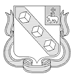 БЕРЕЗНИКОВСКАЯ ГОРОДСКАЯ ДУМА ПЕРМСКИЙ КРАЙVII СОЗЫВРЕШЕНИЕ № 209							 Дата принятия 25 ноября 2021 г.В соответствии со статьей 27.1 Федерального закона от 06 октября 2003 г. № 131-ФЗ «Об общих принципах организации местного самоуправления в Российской Федерации», Законом Пермского края от 07 октября 2019 г. № 448-ПК «О старостах сельских населенных пунктов в Пермском крае», статьей 29.2 Устава муниципального образования «Город Березники» Пермского края, пунктом 2.10 раздела II Положения о старосте сельского населенного пункта в муниципальном образовании «Город Березники», утвержденного решением Березниковской городской Думы от 25 февраля 2021 г. № 70, решением схода граждан с. Верх-Кондас муниципального образования «Город Березники» Пермского края от 23 октября 2021 г. № 1Березниковская городская Дума РЕШАЕТ:1.Назначить старостой села Верх-Кондас муниципального образования «Город Березники» Пермского края Радостеву Любовь Викторовну, дата рождения – 21 марта 1965 г., сроком на пять лет.2.Официально опубликовать настоящее решение в официальном печатном издании – газете «Два берега Камы» и разместить его на Официальном портале правовой информации города Березники в информационно – телекоммуникационной сети «Интернет».3.Настоящее решение вступает в силу со дня его подписания. 4.Контроль за исполнением настоящего решения возложить на комиссию по социальному развитию Березниковской городской Думы.Председатель Березниковской городской Думы                                                              Э.В.СмирновО назначении старостысела Верх-Кондас  муниципального образования «Город Березники» Пермского края